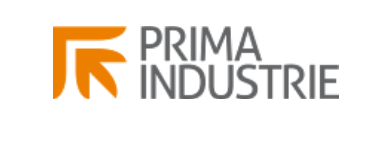 DOMENICO APPENDINONato nel 1951, ingegnere nucleare (1974) e specializzato (1976) al Politecnico di Torino, dove lavora fino al 1976 in varie attività di ricerca e didattica.Dal 1976 al 1978, esperto tecnico in FIAT TTG, progetta componenti meccanici per impianti nucleari. Dal 1978 al 1982, direttore tecnico di CEAST (apparecchi di controllo e misura), rinnova completamente la linea di prodotto. Dal 1982 ad ora, dirigente nel Gruppo PRIMA INDUSTRIE, svolge diverse attività:dal 1982 al 1983, responsabile di IMPERIAL PRIMA, sviluppa e distribuisce una nuova linea di prodotti di misura,dal 1983 al 1995, direttore e consigliere di SAPRI,  sviluppa e distribuisce la linea di robotica della società,dal 1995 al 2010, direttore marketing di PRIMA INDUSTRIE, è protagonista dell’internazionalizzazione del Gruppo e dal 1999 al 2010, direttore corporate del Gruppo, della costituzione e sviluppo delle società in Asia di cui è stato presidente, vicepresidente o consigliere,dal 2011 è vice presidente esecutivo della Capogruppo, con il mandato per progetti speciali (gestione partecipate, costituzione di Prima Power Suzhou in Cina, progettazione e realizzazione delle nuove sedi del gruppo).Presidente SIRI, consigliere UCIMU e presidente ManuFuture Italia, dal 1976 collabora con importanti Enti ed Università in programmi di ricerca, corsi, conferenze ed è autore di un centinaio di articoli e pubblicazioni. domenico.appendino@primaindustrie.comwww.primaindustrie.com